Estado de Santa Catarina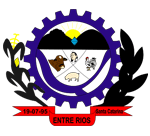 PREFEITURA MUNICIPAL DE ENTRE RIOSPORTARIA Nº 107/2015De 12 de janeiro de 2015.NOMEIA O SR. RUDINEI VELOSO PARA EXERCER O CARGO DE DIRETOR DO DEPARTAMENTO DE TRANSPORTES CONSTANTE DA LEI COMPLEMENTAR, E DÁ OUTRAS PROVIDÊNCIAS.JOÃO MARIA ROQUE, Prefeito de Entre Rios, Estado de Santa Catarina, no uso de suas atribuições legais e em conformidade com a Lei Complementar n.º 008/01.RESOLVE:Art. 1º. Fica nomeado o Sr. ANTONIO ARI PHILIPPSEN, para exercer o cargo comissionado de DIRETOR DO DEPARTAMENTO DE TRANSPORTES, de livre nomeação e exoneração, percebendo a remuneração constante da tabela de níveis de vencimentos.Art. 2º.  O presente Decreto entrará em vigor na data de sua publicação.Art. 3º. Revogam-se as disposições em contrário.Registre e Publique-se.Entre Rios, 12 de janeiro de 2015.JOÃO MARIA ROQUEPrefeito Municipal